АДМИНИСТРАЦИЯ КОЛПАШЕВСКОГО РАЙОНА ТОМСКОЙ ОБЛАСТИРАСПОРЯЖЕНИЕ08.04.2022										               № 155О внесении изменения в распоряжениеАдминистрации Колпашевского района от 28.03.2022 № 122«Об утверждении Комплекса мер по обеспечению сбалансированности бюджета муниципального образования «Колпашевский район» в 2022 году»   В связи с необходимостью уточнения кодов бюджетной классификации и объема бюджетных ассигнований1. Внести в распоряжение Администрации Колпашевского района от 28.03.2022 № 122 «Об утверждении Комплекса мер по обеспечению сбалансированности бюджета муниципального образования «Колпашевский район» в 2022 году» изменение, изложив приложение в следующей редакции: «Приложение № 1УТВЕРЖДЕНОраспоряжением Администрации                                                     Колпашевского района            от 28.03.2022  № 122Комплекс мер по обеспечению сбалансированности бюджета муниципального образования «Колпашевский район» в 2022 году».2. Опубликовать настоящее распоряжение в Ведомостях органов местного самоуправления Колпашевского района и разместить на официальном сайте органов местного самоуправления муниципального образования «Колпашевский район».3. Настоящее постановление вступает в силу с даты его официального опубликования и применяется к правоотношениям, возникшим с 30.03.2022.И.о.Главы района								        А.Б.АгеевР.В.Морозова5 17 53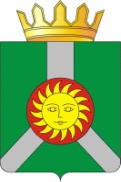 Перечень бюджетных ассигнований КВСРКФСРКЦСРКВРКВРОбъём бюджетных ассигнований тыс. руб.Объём бюджетных ассигнований тыс. руб.Перечень и объём бюджетных ассигнований, подлежащих сокращению (оптимизации) в 2022 году Перечень и объём бюджетных ассигнований, подлежащих сокращению (оптимизации) в 2022 году Перечень и объём бюджетных ассигнований, подлежащих сокращению (оптимизации) в 2022 году Перечень и объём бюджетных ассигнований, подлежащих сокращению (оптимизации) в 2022 году Перечень и объём бюджетных ассигнований, подлежащих сокращению (оптимизации) в 2022 году Перечень и объём бюджетных ассигнований, подлежащих сокращению (оптимизации) в 2022 году Перечень и объём бюджетных ассигнований, подлежащих сокращению (оптимизации) в 2022 году Перечень и объём бюджетных ассигнований, подлежащих сокращению (оптимизации) в 2022 году Муниципальная программа «Комплексное развитие сельских территорий Колпашевского района Томской области» основное мероприятие «Реализация проектов по благоустройству сельских территорий» 90105034300300000870870159,0159,0Муниципальная программа «Развитие молодёжной политики, физической культуры и массового спорта на территории муниципального образования «Колпашевский район» основное мероприятие «Развитие спортивной инфраструктуры (строительство новых, реконструкция и ремонт имеющихся спортивных сооружений)» 90711024710100000870870130,0130,0Муниципальная программа «Развитие молодёжной политики, физической культуры и массового спорта на территории муниципального образования «Колпашевский район» основное мероприятие «Организация физкультурно - оздоровительной работы с населением» 90711024710200000110110163,9163,9Муниципальная программа «Развитие молодёжной политики, физической культуры и массового спорта на территории муниципального образования «Колпашевский район» основное мероприятие «Организация физкультурно - оздоровительной работы с населением» 90711024710200000240240464,3464,3Муниципальная программа «Развитие молодёжной политики, физической культуры и массового спорта на территории муниципального образования «Колпашевский район» основное мероприятие «Организация физкультурно - оздоровительной работы с населением» 90711024710200000350350115,0115,0Муниципальная программа «Развитие молодёжной политики, физической культуры и массового спорта на территории муниципального образования «Колпашевский район» основное мероприятие «Организация физкультурно - оздоровительной работы с населением» 9071102471020000061061075,075,0Муниципальная программа «Развитие молодёжной политики, физической культуры и массового спорта на территории муниципального образования «Колпашевский район» основное мероприятие «Организация физкультурно - оздоровительной работы с населением» 9071102471020000087087078,078,0Расходы на обеспечение деятельности (оказание муниципальных услуг) муниципальных учреждений, организаций, органов местного самоуправления9920106980010000112012013,213,2Итого:Итого:Итого:Итого:Итого:Итого:1 198,41 198,4Перечень и объём бюджетных ассигнований, подлежащих перераспределению на декабрь 2022 года Перечень и объём бюджетных ассигнований, подлежащих перераспределению на декабрь 2022 года Перечень и объём бюджетных ассигнований, подлежащих перераспределению на декабрь 2022 года Перечень и объём бюджетных ассигнований, подлежащих перераспределению на декабрь 2022 года Перечень и объём бюджетных ассигнований, подлежащих перераспределению на декабрь 2022 года Перечень и объём бюджетных ассигнований, подлежащих перераспределению на декабрь 2022 года Перечень и объём бюджетных ассигнований, подлежащих перераспределению на декабрь 2022 года Перечень и объём бюджетных ассигнований, подлежащих перераспределению на декабрь 2022 года Муниципальная программа «Развитие коммунальной инфраструктуры Колпашевского района» основное мероприятие «Содействие в организации электро-, тепло-, газо-, водоснабжения населения и водоотведения в границах поселений»90105024800100000480010000087087019 018,1Муниципальная программа «Обеспечение безопасности населения Колпашевского района» основное мероприятие «Обеспечение пожарной безопасности зданий муниципальных учреждений культуры и образовательных организаций Колпашевского района» 902070241204000004120400000620620150,0Муниципальная программа «Развитие муниципальной системы образования Колпашевского района» основное мероприятие «Обеспечение условий для предоставления муниципальными образовательными организациями доступного, качественного общего и дополнительного образования»902070242001000004200100000610610631,0Муниципальная программа «Развитие муниципальной системы образования Колпашевского района» основное мероприятие «Обеспечение условий для предоставления муниципальными образовательными организациями доступного, качественного общего и дополнительного образования»902070242001000004200100000620620479,0Ведомственная целевая программа «Обеспечение питанием детей из малоимущих семей в муниципальных общеобразовательных организациях»902070276001S044076001S044024024036,5Ведомственная целевая программа «Обеспечение питанием детей из малоимущих семей в муниципальных общеобразовательных организациях»902070276001 S044076001 S044062062095,4Муниципальная программа «Развитие молодежной политики, физической культуры и массового спорта на территории муниципального образования «Колпашевский район» основное мероприятие «Организация физкультурно - оздоровительной работы с населением» 902110247102000004710200000620620300,0Ведомственная целевая программа «Содействие функционированию дошкольных образовательных организаций»902070171001000017100100001хххххх300,0Ведомственная целевая программа «Содействие функционированию дошкольных образовательных организаций»902070171003000027100300002хххххх425,0Ведомственная целевая программа «Создание условий для предоставления общедоступного и бесплатного дошкольного, начального общего, основного общего, среднего общего образования по основным общеобразовательным программам в муниципальных общеобразовательных организациях муниципального образования «Колпашевский район»9020702720040002720040002хххххх1070,0Ведомственная целевая программа «Создание условий и предоставление услуг по дополнительному образованию в организациях дополнительного образования»902070373003000027300300002хххххх205,0Ведомственная целевая программа «Обеспечение эффективного управления и распоряжения муниципальным имуществом»9050113690030000069003000002402401 264,4Муниципальная программа «Развитие культуры в Колпашевском районе» основное мероприятие «Проведение мероприятий, направленных на организацию досуга, развитие местного традиционного народного художественного творчества, библиотечного обслуживания и обеспечение услуг организаций культуры»9070801460010000046001000006106104 369,0Резервные фонды местных администраций992011198000002009800000200870870100,0Компенсация расходов по оплате стоимости проезда и провоза багажа в пределах Российской Федерации к месту использования отпуска и обратно99201069800100002980010000212012050,0Итого:Итого:Итого:Итого:Итого:Итого:Итого:28 493,4